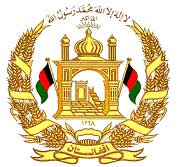 جمهوری اسلامی افغانستانوزارت صحت عامهدفتر  هماهنگی پروژه صحتمندی لایحه وظایف.....................................................................................................................................................................................................................................................................هدف وظیفه: پیشبرد امور اداری، تامین ارتباط با مدیریت ها.....................................................................................................................................................................................................................................................................       وظایف و مسؤلیت های وظیفوی:ترتیب پلان عملیاتی روزانه، هفته وار و ماهوار ریاست عمومی پالیسی و پلان.جمع آوری معلومات، توحید معلومات از سایر ادارات وزارت صحت عامه و ارایه آن به ریاست عمومی پالیسی و پلان.ترتیب و تنظیم جلسات، ورکشاپ ها، و سیمینار های ریاست عمومی پالیسی و پلان و دیگر ادارات همکار با وزارت صحت عامه.پیشبرد امور کاری دیجیتالی ریاست عمومی پالیسی و پلان شامل صفحات اجتماعی، گروپ های کاری، ویبسایت، و ایمیل رسمی  این ریاست.مدیریت دفتر ریست عمومی پالیسی و پلان به نحوه ایکه روحیه همکاری و محیط مسلکی در همه اوقات ترویج و رعایت گردد.وارسی از یوزر رئیس صاحب عمومی در ویبسایت HR-MiS ، وبسایت های تدارکات ملی و (تسک منجمنت) وزارت صحت عامه.آماده سازی مینوت جلسات و تعقیب مینوت جلسات داخلی ریاست عمومی پالیسی و پلان.اجراات در قبال مطالبه و درخواست ادارات مربوط پالیسی و پلان از اطلاعات، گزارشات، اسنادها، فایل ها و سایر معلومات مربوط ضرورت ایشان.تعقیب و هماهنگی تعهدات وزارت صحت عامه با سازمان تجارت جهانی.همکاری با مشاور ارشد ریاست عمومی پالیسی و پلان و مدیریت تحریرات این ریاست و انجام بعضی از وظایف مشاور این ریاست در نبود وی.تعقیب و پیگری بعضی از اسناد های مهم ادارات مرتبط کاری وزارت صحت عامه و دیگر وزارت خانه ها (مرتبط به ریاست عمومی پالیسی و پلان)تنظیم و کنترول اجراات کارمندان مدیریت اداری، کارکنان خدماتی ریاست عمومی پالیسی و پلانانجام سایر وظایف که از طرف مقامات ذیصلاح مطابق قوانین، مقررات و اهداف وزارت سپرده میشود.--------------------------------------------------------------------------------------------------------شرایط استخدام (سطح تحصیلی و تجربه کاری):حداقل فارغ صنف دوازدهم، چهار سال تجربه کاری در بخش  اداری  و سکرتریت  یا دو سال تجربه کاری یاد شده  با سند لیسانس تجارب کاری  یاد شده با پروژه های بانک جهانی ارجعیت داده میشود .   (I) Electronic applications will be sent to: sub e-mail which corresponds if any of following 2 items is missing, your application will be considered as ineligible/incomplete.

1. In your emails please specify the title of the position as well as vacancy number for electronic submissions and please do the same in the hardcopy submissions.
2. Updated Curriculum vitae (CV)/Resume (Please attached your recent photo and mention in your CV exact date/periods of your work experience, graduation Day, Month, and Year).

If you are shortlisted and invited for written test/interview you will be required to present the original, the following:

A. Education Documents: Your recent education degree/diploma
 Copy of verified Baccalaureate (12 passed) degree by Ministry of Education 
 Copy of verified 14 or 15 passed degree by related Ministries
 Copy of verified Bachelor Degree by Ministry of Higher Education
 Copy of verified Medical Doctor Degree by Ministry of Higher Education
 Copy of verified Master degree by Ministry of Higher Education 
B. Copy of National Identity Card (Tazkira: Only the pages that show picture and Tazkira number, pages, place of issue and date of issue)

(II)
• Electronic applications will be sent to: sub e-mail 
• Hard copies will be sent to: HR Container, Second floor, at the Ministry of Public Health, Great Masoud Square Kabul Afghanistan.
• The Contact Person at Human Resources is: Mr. Ahmad Nawid Barekzai, HR Officer, MoPH-GD HR. Phone number: 0093- (0)-202312422
• 
Note:
Only shortlisted candidates will be invited to written test/interview and subsequent process. Please contact the person in charge (Mr. Ahmad Nawid Barekzai ) for confirmation.
• No CVs will be accepted after the closing date.
• Any persuade will be threat as disqualification.
• Fraudulent documents and or fraudulent claims in CVs and or documents will result in disqualification at any stage of the recruitment process.Submission Emailmoph.gdhr2021@gmail.comمعلومات کلی بستمعلومات کلی بستمعلومات کلی بستمعلومات کلی بستشماره اعلان بست:عنوان وظیفه:سکرتر ریاست عمومی پالیسی و پلانوزارت یا اداره:وزارت صحت عامهبخش مربوطه:ریاست عمومی پالیسی و پلان     موقعیت پست:کابلتعداد پست:1گزارش دهی به:ریس عمومی پالیسی و پلان   گزارش گیری از:نداردتاریخ بازنگری:تاریخ اعلان : تاریخ ختم اعلان :2021/8/32021/8/13